«О временном переходе на реализацию образовательных программ с применением исключительно дистанционных образовательных технологий в связи с особыми обстоятельствами»     На основании Указа Главы Республики Башкортостан от 23 марта 2020 года № УГ-119 «О внесении изменений в Указ Главы Республики Башкортостан от 18 марта 2020 года №УГ-111 «О введении режима «Повышенная готовность» на территории Республики Башкортостан в связи с угрозой распространения в Республике Башкортостан новой коронавирусной инфекции (2019-nCoV)», с целью недопущения распространения инфекционного заболеванияПРИКАЗЫВАЮ:1. В связи с особыми обстоятельствами перейти временно на реализацию образовательных программ с применением исключительно дистанционных образовательных технологий (далее – ДОТ) со 02 апреля 2020 года до особого распоряжения.2. Создать рабочую группу по обеспечению реализации образовательных программ с применением ДОТ в следующем составе:  ответственные за сбор обратной связи после уведомлений обучающихся, их родителей (законных представителей) о временном переходе на реализацию образовательных программ исключительно с ДОТ - классные руководители; ответственный по консультированию педагогов и обучающихся по вопросам обучения с использованием ДОТ, мониторингу фактического взаимодействия педагогов и обучающихся, включая элементы текущего контроля – зам.директора по УВР Кунафин В.С.3. Назначить ответственными за организацию технического сопровождения перехода на реализацию образовательных программ с применением исключительно ДОТ учителей информатики Ишмурзина С.А. и Юсупову А.Ж.4. Информировать об изменении режима работы (при необходимости).5.Ознакомить педагогический коллектив с методическими рекомендациями согласно письму ИРО РБ № 06-25/89 от 23.03.2020 г. и с организационным приказом школы.6. Обеспечить коллективный просмотр курса по переходу на дистанционное обучение с соблюдением требования единовременного пребывания в помещении 50 человек.7. Провести заседание рабочей группы с целью определения модели организации образовательного процесса с использованием ДОТ.8.Созвать внеочередное заседание педагогического совета, на котором довести  до сведения учителей алгоритм организации образовательного процесса, формы взаимодействия с обучающимися, отчетности, информацию по организации рабочего времени и оплаты труда в указанный период.9. Обеспечить выполнение методических рекомендаций Роспотребнадзора от 14 февраля 2020 года «Рекомендации по проведению профилактических и дезинфекционных мероприятий по предупреждению распространения новой коронавирусной инфекции в организациях общественного питания и пищеблоках образовательных организаций», инструкции Роспотребнадзора от 23 января 2020 года № 02/770-2020-32 по проведению дезинфекционных мероприятий для профилактики заболеваний, вызываемых коронавирусами, рекомендации Роспотребнадзора от 11 февраля 2020 года «Рекомендации по профилактике гриппа и ОРВИ в детских общеобразовательных организациях».10. Контроль за исполнением настоящего приказа оставляю за собой.Директор школы: 			Р.А.ГазизоваС приказом ознакомлены:Кунафин В.С. – зам.директора по УВР   _______________________Классные руководители:Юлбарисова Л.З. – 1 кл.Мавлеткулова Р.Б. – 2а Асылбакова З.Ш. – 2бФаттахова Р.Х. – 3 кл.Ишмурзина А.К. – 4 кл.Сайфуллина З.К. – 5 кл.Хайруллина З.Х. – 6а кл.Рахмангулова Г.Р. – 6б кл.Ишмурзина Г.З. – 7а кл.Рахимова Р.М. – 7б кл.Идрисова З.Х. – 8 кл.Гильманов Р.Т. – 9 кл.Мусина Г.Ш. – 11 кл.БАШКОРТОСТАН РЕСПУБЛИКАһЫ ҒАФУРИ РАЙОНЫ МУНИЦИПАЛЬ   РАЙОНЫ  СӘЙЕТБАБА  АУЫЛЫНЫҢ  Ж.Ғ. КЕЙЕКБАЕВ    ИСЕМЕНДӘГЕ  УРТА ДӨЙӨМ   БЮДЖЕТ БЕЛЕМ БИРЕҮ  МӘКТӘБЕ МУНИЦИПАЛЬ БЮДЖЕТ ДӨЙӨМ БЕЛЕМ БИРЕҮ УЧРЕЖДЕНИЕҺЫ453064, Башҡортостан Республикаһы, Ғафури районы, Сәйетбаба ауылы, Ә. Вахитов урамы, 31saitbaba@yandex.ru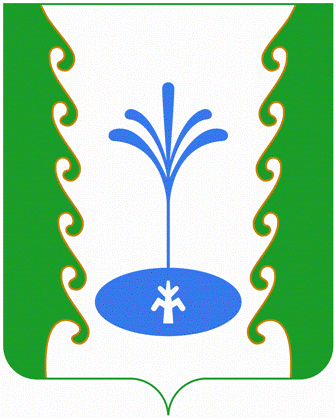 МУНИЦИПАЛЬНОЕ ОБЩЕОБРАЗОВАТЕЛЬНОЕ БЮДЖЕТНОЕ УЧРЕЖДЕНИЕ СРЕДНЯЯ ОБЩЕОБРАЗОВАТЕЛЬНАЯ ШКОЛА ИМЕНИ Ж.Г.КИЕКБАЕВА  с.САИТБАБА  МУНИЦИПАЛЬНОГО  РАЙОНА ГАФУРИЙСКИЙ РАЙОН РЕСПУБЛИКИ БАШКОРТОСТАНМОБУ СОШ ИМЕНИ Ж.Г.КИЕКБАЕВА с.САИТБАБА453064, Республика Башкортостан, Гафурийский район, с.Саитбаба, ул.А.Вахитова,31saitbaba@yandex.ruБОЙОРОҠ «_24_» _март_2020 й.	                                             № _63_     ПРИКАЗ                                               «_24_»_марта_ 2020  г.